Det hjelper ikke at politikere vedtar fine ord på et papir som sier hvordan det bør være hvis ikke barn og unge opplever at det skjer i barnehagen, på skole og SFO, og på fritidsarenaene.I Årsrapporten for elev- og lærling- og mobbeombudene bruker vi en trafikklysmodell med fargene grønn, gul og rød (se illustrasjonen under), for å vurdere status knyttet til trygge og gode læringsmiljø. Ombudene ber dere som ledere og ansatte om å gjøre en enkel kartlegging over egen status:  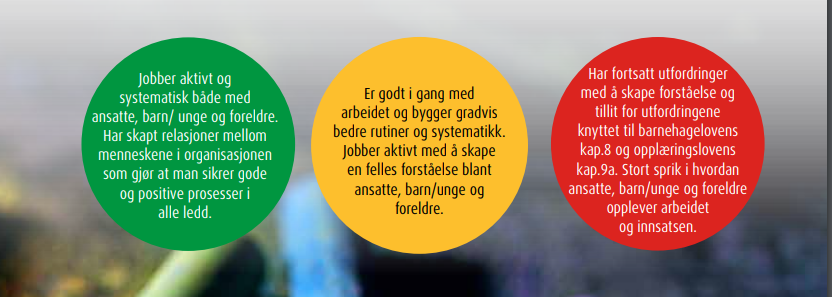 På side 41 i årsrapporten kommer ombudene med følgende anbefalinger: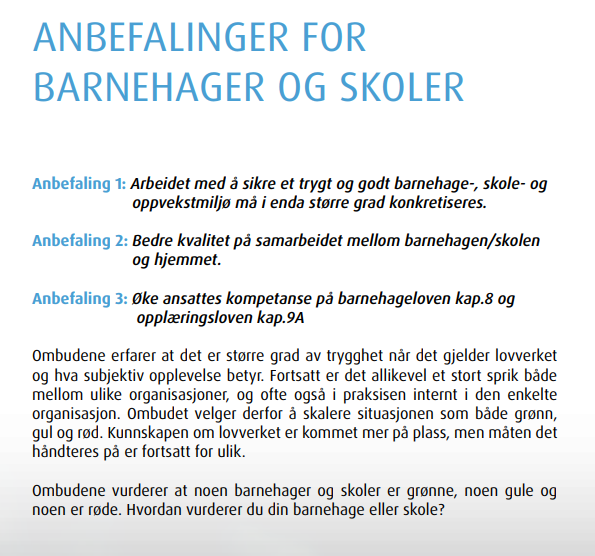 Hvordan vurderer du din skole?For at elev- lærling og mobbeombudene skal kunne gjøre en bedre og mer målrettet jobb ut mot elever og lærlinger i videregående opplæring, håper vi dere kan ta dere tid til å svare på spørsmålene under og returnere dem til oss:Navn på organisasjonen som gir tilbakemeldingen: Status angående skolens arbeid med å sikre gode og trygge skolemiljø:  Status angående skolens arbeid med elevmedvirkning (sett kryss):